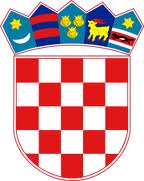 REPUBLIKA HRVATSKASISAČKO-MOSLAVAČKA ŽUPANIJAOPĆINA LIPOVLJANIOPĆINSKO VIJEĆEKLASA:363-02/22-01/01UR.BROJ:2176-13-01-22-03Lipovljani,  04. listopada  2022. godineNa temelju članka 67. stavka 1. Zakona o komunalnom gospodarstvu (Narodne novine br. 68/18, 110/18, 32/20) i članka 26. Statuta Općine Lipovljani (Službeni vjesnik, 14/21), Općinsko vijeće Općine Lipovljani, na 11. sjednici održanoj dana   04. listopada   2022. godine donosiIII IZMJENE I DOPUNE PROGRAMAGRAĐENJA KOMUNALNE INFRASTRUKTURE  ZA 2022. GODINUČlanak 1.Članak 2. Programa građenja komunalne infrastrukture za 2022. godinu (Službeni vjesnik, broj: 82/21, 15/22, 50/22 ) mijenja se i glasi:Sadržaj programa prikazan je po zonama i vrsti komunalne infrastrukture:1. GRAĐEVINE KOMUNALNE INFRASTRUKTURE KOJE ĆE SE GRADITI U UREĐENIM  DIJELOVIMA GRAĐEVINSKOG PODRUČJAJAVNE POVRŠINE NA KOJIMA NIJE DOPUŠTEN PROMET MOTORNIM VOZILIMA2. POSTOJEĆE GRAĐEVINE KOMUNALNE INFRASTRUKTURE KOJE ĆE SE REKONSTRUIRATI  NERAZVRSTANE CESTE3. JAVNE ZELENE POVRŠINE Članak 2.Članak 3.  mijenja se i glasi:Članak 3Ove Izmjene i dopune Programa stupaju na snagu osmi dan od dana objave u Službenom vjesniku .PredsjednkTomislav Lukšić,dipl.ing.šum.Redni broj Opis poslovaProcjena troškova građenja1.REKONSTRUKCIJA PJEŠAČKESTAZE U PARKU U LIPOVLJANIMAREKONSTRUKCIJA PJEŠAČKESTAZE U PARKU U LIPOVLJANIMAIzgradnja 495.000,00Nadzor 16.250,00UKUPNO:511.295,00knIzvori financiranja:Kapitalne pomoći iz državnog proračuna  EU sredstva        180.000,00Naknada za pridobivenu količinu nafte i plina                       270.409,00Komunalni doprinos                                                                60.886,00           UKUPNO                                                                             511.295,00 knIzvori financiranja:Kapitalne pomoći iz državnog proračuna  EU sredstva        180.000,00Naknada za pridobivenu količinu nafte i plina                       270.409,00Komunalni doprinos                                                                60.886,00           UKUPNO                                                                             511.295,00 knIzvori financiranja:Kapitalne pomoći iz državnog proračuna  EU sredstva        180.000,00Naknada za pridobivenu količinu nafte i plina                       270.409,00Komunalni doprinos                                                                60.886,00           UKUPNO                                                                             511.295,00 knRedni broj Opis poslovaProcjena troškova građenja2.Izgradnja nogostupa u Kolodvorskoj uliciIzgradnja nogostupa u Kolodvorskoj uliciIzgradnja 606.560,00UKUPNO:606.560,00 knIzvori financiranja:1.  Kapitalne pomoći iz državnog proračuna                           100.000,00      2. Šumski doprinos                                                                 350.000,00      3. Naknada za pridobivenu kol. nafte i plina                           156.560,00           UKUPNO                                                                            606.560,00   knIzvori financiranja:1.  Kapitalne pomoći iz državnog proračuna                           100.000,00      2. Šumski doprinos                                                                 350.000,00      3. Naknada za pridobivenu kol. nafte i plina                           156.560,00           UKUPNO                                                                            606.560,00   knIzvori financiranja:1.  Kapitalne pomoći iz državnog proračuna                           100.000,00      2. Šumski doprinos                                                                 350.000,00      3. Naknada za pridobivenu kol. nafte i plina                           156.560,00           UKUPNO                                                                            606.560,00   knRedni broj Opis poslovaProcjena troškova građenja3.Izgradnja nogostupa u Zagrebačkoj  uliciIzgradnja nogostupa u Zagrebačkoj  uliciIzrada projektne dokumentacije 70.000,00UKUPNO:70.000,00 knIzvori financiranja:1. Naknada za pridobivenu kol. nafte i plina                            70.000,00           UKUPNO                                                                            70.000,00   knIzvori financiranja:1. Naknada za pridobivenu kol. nafte i plina                            70.000,00           UKUPNO                                                                            70.000,00   knIzvori financiranja:1. Naknada za pridobivenu kol. nafte i plina                            70.000,00           UKUPNO                                                                            70.000,00   knRedni broj Opis poslovaProcjena troškova građenja4.Izgradnja nogostupa u Ulici Josipa KozarcaIzgradnja nogostupa u Ulici Josipa KozarcaIzrada projektne dokumentacije 3.750,00UKUPNO:3.750,00 knIzvori financiranja:1. Šumski doprinos                                                                                  3.750,00           UKUPNO                                                                                            3.750,00   knIzvori financiranja:1. Šumski doprinos                                                                                  3.750,00           UKUPNO                                                                                            3.750,00   knIzvori financiranja:1. Šumski doprinos                                                                                  3.750,00           UKUPNO                                                                                            3.750,00   knRedni broj Opis poslovaProcjena troškova građenja1.Rekonstrukcija ulice Kralja Tomislava Rekonstrukcija ulice Kralja Tomislava Gradnja 1.800.000,00Nadzor 50.000,00UKUPNO1.850.000,00Izvori financiranja:Kapitalne pomoći iz državnog proračuna            460.000,00Tekuće pomoći iz državnog proračuna                   2.835,00Prihodi od imovine                                                      500,00Prihod od zakupa imovine                                          744,00Prihod od koncesije                                                 8.017,00Naknada za pridobivenu količinu nafte i plina     360.377,00Naknada za zadržavanje nez.  Izgra. Zgrada          8.447,00Komunalni doprinos                                                    498,00Komunalna naknada                                              12.332,00Šumski doprinos                                                  996.250,00UKUPNO                                                          1.850.000,00 knIzvori financiranja:Kapitalne pomoći iz državnog proračuna            460.000,00Tekuće pomoći iz državnog proračuna                   2.835,00Prihodi od imovine                                                      500,00Prihod od zakupa imovine                                          744,00Prihod od koncesije                                                 8.017,00Naknada za pridobivenu količinu nafte i plina     360.377,00Naknada za zadržavanje nez.  Izgra. Zgrada          8.447,00Komunalni doprinos                                                    498,00Komunalna naknada                                              12.332,00Šumski doprinos                                                  996.250,00UKUPNO                                                          1.850.000,00 knIzvori financiranja:Kapitalne pomoći iz državnog proračuna            460.000,00Tekuće pomoći iz državnog proračuna                   2.835,00Prihodi od imovine                                                      500,00Prihod od zakupa imovine                                          744,00Prihod od koncesije                                                 8.017,00Naknada za pridobivenu količinu nafte i plina     360.377,00Naknada za zadržavanje nez.  Izgra. Zgrada          8.447,00Komunalni doprinos                                                    498,00Komunalna naknada                                              12.332,00Šumski doprinos                                                  996.250,00UKUPNO                                                          1.850.000,00 knRedni broj Opis poslovaProcjena troškova građenja2.Ugradnja opreme i signalizacije za smirenje prometa Ugradnja opreme i signalizacije za smirenje prometa Ugradnja opreme i signalizacije91.725,00UKUPNO:91.725,00Izvori financiranja:          1.  Naknada za pridobivenu količinu nafte i plina                 91.725,00           UKUPNO                                                                             91.725,00knIzvori financiranja:          1.  Naknada za pridobivenu količinu nafte i plina                 91.725,00           UKUPNO                                                                             91.725,00knIzvori financiranja:          1.  Naknada za pridobivenu količinu nafte i plina                 91.725,00           UKUPNO                                                                             91.725,00knRedni broj Opis poslovaProcjena troškova građenja1.RASVJETA NA NOGOMETNOM IGRALIŠTU RASVJETA NA NOGOMETNOM IGRALIŠTU Gradnja 519.450,00UKUPNO:519.450,00Izvori financiranja:           1.   Naknada za pridobivenu količinu nafte i plina              519.450,00           UKUPNO                                                                            519.450,00 knIzvori financiranja:           1.   Naknada za pridobivenu količinu nafte i plina              519.450,00           UKUPNO                                                                            519.450,00 knIzvori financiranja:           1.   Naknada za pridobivenu količinu nafte i plina              519.450,00           UKUPNO                                                                            519.450,00 knkapitalne pomoći iz državnog proračuna 740.000,00Tekuće pomoći iz državnog proračuna 2.835,00Komunalni doprinos 61.384,00Šumski doprinos 1.350.000,00Naknada za pridobivenu količinu nafte i plina1.468.521,00Prihod od zakupa imovine                                         744,00Prihod od koncesije                                               8.017,00Naknada za zadržavanje nezakonito izgrađenih zgrada       8.447,00Komunalna naknada12.332,00Prihodi od imovine500,00SVEUKUPNO3.652.780,00